Anexa   Termeni şi Condiţii de Livrare*Achiziția de ,,Materiale și reactivi de laborator pentru ROSE-RCM TUIASI”  Subproiect: Reacționează chimic cu Mediul de la TUIASI – RCM TUIASIBeneficiar: Universitatea Tehnică ”Gheorghe Asachi” din IașiOfertant: ____________________Valabilitatea ofertei: [a se completa de către Ofertant]1.	Oferta de preț [a se completa de către Ofertant]2.	Preţ fix:  Preţul indicat mai sus este ferm şi fix şi nu poate fi modificat pe durata executării contractului.3.	Grafic de livrare: Livrarea se efectuează în cel mult _______ zile  de la semnarea Contractului, la destinația finală indicată, conform următorului grafic: [a se completa de către Ofertant]4.	Plata facturii se va efectua în lei, 100% la livrarea efectivă a produselor la destinaţia finală indicată, pe baza facturii Furnizorului şi a procesului - verbal de recepţie, conform Graficului de livrare.5.	Garanţie: Bunurile oferite vor fi acoperite de garanţia producătorului cel puţin 1 an de la data livrării către Beneficiar. Vă rugăm să menţionaţi perioada de garanţie şi termenii garanţiei, în detaliu.6.	Instrucţiuni de ambalare:  		Furnizorul va asigura ambalarea produselor pentru a împiedica avarierea sau deteriorarea lor în timpul transportului către destinaţia finală. 7.	 Specificaţii Tehnice:Lot 1: ”Materiale de laborator pentru ROSE-RCM”Lot 2: ”Echipamente de lucru în laborator (halate) pentru ROSE-RCM”Lot 3: Denumire produs: „Reactivi și substanțe de laborator pentru ROSE-RCM”NUMELE OFERTANTULUI_____________________Semnătură autorizată___________________________Locul:Data:Nr. crt.(1)Denumirea produselor(2)Cant.(3)Preț unitar(4)Valoare Totală fără TVA(5=3*4)TVA(6=5* %TVA)Valoare totală cu TVA(7=5+6)Lot 1”Materiale de laborator pentru ROSE-RCM”Lot 2”Echipamente de lucru în laborator (halate) pentru ROSE-RCM ”Lot 3 ”Reactivi și substanțe de laborator pentru ROSE-RCM ”TOTALNr. crt.Denumirea produselorCant.Termene de livrareLot 1„Materiale de laborator pentru ROSE-RCM”Lot 2„Echipamente de lucru în laborator (halate) pentru ROSE-RCM ”Lot 3” Reactivi și substanțe de laborator pentru ROSE-RCM”A. Specificații tehnice solicitateB. Specificații tehnice ofertate[a se completa de către Ofertant]Denumire produs: ,,Materiale de laborator pentru ROSE-RCM”  Marca / modelul produsuluiDescriere generală: Pachetul va conține: sticlărie și diverse materiale de laboratorDescriere generalăDetalii specifice şi standarde tehnice minim acceptate de către BeneficiarDetaliile specifice şi standardele tehnice ale produsului ofertat1. DOPURI DIN CAUCIUC, CU DOUA ORIFICII, Ø INFERIOR 18 MM, 25 BUC – 1 setMaterial: Cauciuc natural 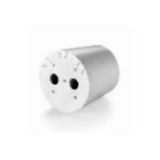 Diametru inferior (Ø): 18 mm, Diametru superior (Ø): 24 mmInaltime: 30 mm,Numar orificii: 2, Diametru orificiu (Ø): 4 mmDomeniu temperature: -35 - 70 °CCuloare	: GriDuritate: 40 pe scala Shore ASunt autoclavabile la 121 °CCantitate: 25 bucatiCod produs: TL03.1 sau echivalent2.CLEME ROTILABO DIN OTEL, DESCHIDERE 10 MM, 6 BUC/set  – 3 seturiMaterial: Otel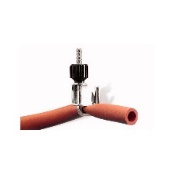 Domeniu temperature: Pana la +150 °CDeschidere: 10 mmCantitate: 6 bucati/setCod produs: 0564.1 sau echivalent3.Tuburi nesterile ISOLAB pentru centrifuga, 50 ml, 50 buc – 1 set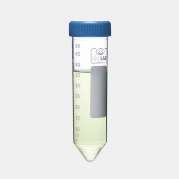 Tuburi nesterile pentru centrifuga, realizate din polipropilena ultra transparenta Autoclavabile la 121 °C pentru 20 de minute; Capace ermetice cu filet realizate din polietilenaCu marcaje precise pentru citirea volumului lichidelor de pe fundul tuburilorPrevazute cu zona speciala pentru notare si etichetareImpachetate vrac in pungaFund conic ,Volum: 50 mlViteza maxima de centrifugare: 6000 x gGradatie: 2.5 mlDimensiuni exterioare (L*Ø): 120*30 mmÎmpachetare: 1 punga*50 bucati	Cod produs 078.02.003 sau echivalent4.ADAPTOR DOP FILETAT GL14 SLIF CON 14/23 ISOLAB – 6 buc 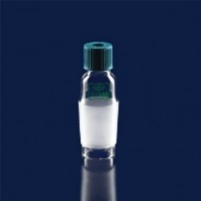 Adaptor cu dop filetat si slif conMaterial: sticla borosilicata 3.3Filet GL 14Slif con 14/23Cod: 065.21.014 sau echivalent5.LEGATURA NS 29/32 CONDENSATOR 400 mm ADAPTOR+CAP CLAISEN  – 2 bucLegatura de distilare cu condensator LiebigPrevazut cu doua slifuri soclu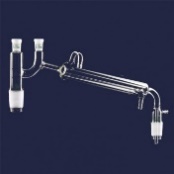 Condensator Liebig cu slif pentru termometrePrevazut cu un adaptor pentru vid Prevazut cu un cap ClaisenMaterial: sticla borosilicataSlif con NS 29/21Slif soclu NS 14/23Lungime condensator 400 mmCod: 065.58.004 sau echivalent6.Balon cu fund rotund cu slif NS 29/32, 100 ml – 10 bucBalon cu fund rotund si slif NS 29/32, realizat din sticla borosilicata 3.3 transparenta, in conformitate cu standardul DIN 4797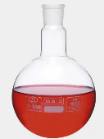 Peretii densi, baza solida si marginea ingrosata previn spargerea in timpul spalarii sau al transportuluiGradatiile si inscriptiile de pe vas sunt imprimate cu smalt albVolum: 100 ml, Cod produs 030.02.103 sau echivalent7. Balon cu fund rotund cu slif NS 29/32, 50 ml – 10 bucBalon cu fund rotund si slif NS 29/32, realizat din sticla borosilicata 3.3 transparenta, in conformitate cu standardul DIN 4797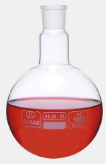 Peretii densi, baza solida si marginea ingrosata previn spargerea in timpul spalarii sau al transportuluiGradatiile si inscriptiile de pe vas sunt imprimate cu smalt albVolum: 50 mlCod produs 030.02.053 sau echivalent8. Balon cu fund rotund cu slif NS 19/26, 100 ml – 10 bucBalon cu fund rotund si slif NS 19/26, realizat din sticla borosilicata 3.3 transparenta, in conformitate cu standardul DIN 4797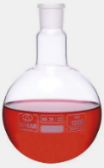 Peretii densi, baza solida si marginea ingrosata previn spargerea in timpul spalarii sau al transportuluiGradatiile si inscriptiile de pe vas sunt imprimate cu smalt albVolum: 100 mlCod produs 030.02.101 sau echivalent9.Set adaptoare pentru palnii, 7 bucati/set – 4 seturiPoate fi folosit si in curatarea inversa a compartimentelor filtrante si de asemenea ca suport pentru palniile standard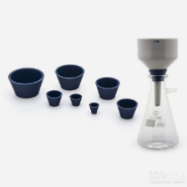 Furnizat ca set de 7 avand dimensiuni diferite, care garanteaza o potrivire perfecta pentru toate tipurile de palnieFabricat din cauciuc natural cu forma conica, fiind potrivit pentru palniile Buchner si GoochCod produs 040.06.001 sau echivalent10. Palnii cu coada scurta, Ø 35 mm, 10 buc/set – 1 setFabricate din sticla borosilicata 3.3Suprafete netede,Lungimea cozii este aproximativ egala cu diametrul palniei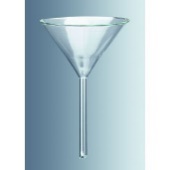 Dimensiuni exterioare (Ø): 35 mmLungime: 35 mm, Unghi: 60°,Diametru exterior coada (Ø): 6 mm10 bucati/set,Cod produs 3501035 sau echivalent11.COLOANA VIGREUX DURAN 500 MM – 2 bucPentru distilareLungime efectiva: 500 mm 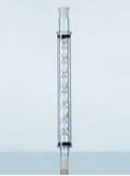 Dimensiune soclu NS: 24/29Con NS: 24/29Lungime totala: 650 mm Cod: 242408709 sau echivalent12.Pahare Berzelius Marienfeld, 100 ml, 10 buc/set – 3 seturiRealizate din sticla borosilicata 3.3Rezistenta chimica foarte buna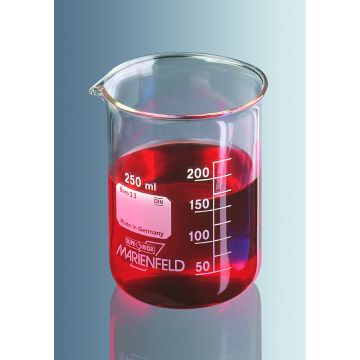 Dilatare termica minimaRezistenta mare la socurile termiceCu cioc, Gradatii albeVolum: 100 mlDiviziuni: 10 mlForma: JoasaDimensiuni exterioare (Ø*h): 50*70 mmCantitate: 10 bucati/setCod produs 4110004 sau echivalent13.Saculeti Organza 12x17cm, Publiserv, colorati – 120 bucSaculeti organza dreptunghiulari, de 12x17cm.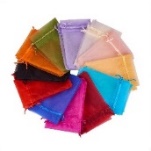 Sistem de închidere cu sfoară. Material organza rezistent și transparentGamă largă de culori.Cod produs   sau echivalent14.Blender de mana, 300 W- 4 bucLama din otel inoxidabil,Tija de otel inoxidabil, 2 viteze, Negru 2 viteze;Maner profilat;Lama detasabila pentru o curatare usoara;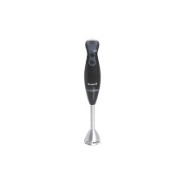 Inel pentru atarnare;Motor cupru;220-240V,50/60Hz,300W.Cod produs HB-7672N  sau echivalent15.Pipeta DLAB TopPette9 sau echivalent) 20 - 200 µl – 2 bucAfisaj de dimensiuni mari, ce permite vizualizarea eficienta a volumului setatCalibrare usoaraDesign ergonomic, greutate redusa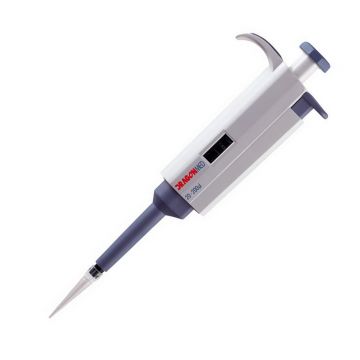 Numar canale: MonocanalAutoclavabila: NuManuala / Digitala: ManualaVolum: 20 - 200 µlIncrement: 1 μlPrecizie: 	0.15 %Neacuratete: 0.60 %Cod produs 7010101009 sau echivalent16. Foodcare Cheese pH Tester – 1 buc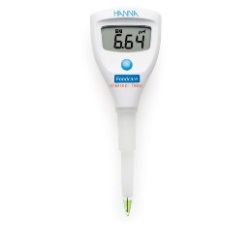 Domeniu pH: 0.00 la 12.00 pHRezoluție pH: 0.01 pHAcuratețe pH: ±0.05 pH @ 25 °C / 77 °FCalibrare pH: automat, unul sau două puncte (pH 4.01 și 7.01)Electrod pH: electrod de pH cu vârf conic și joncțiune deschisăOprire automata: 	selectabilTipul / Durata de funcționare a bateriei,baterie CR2032 lithium ion (1) / aproximativ 1000 ore de utilizare continuăMediu: 0 la 50°C (32 la 122°F), UR max 95% fără condensDimensiune: 50 x 129 x 21 mm (2 x 5.1 x 0.9”)Greutate: 40 g (1.4 oz.)este livrat cu electrod de pH încorporat pentru brânză, soluție tampon HI70004 pH 4.01 (2 plicuri), soluție tampon HI70007 pH 7.01 (2 plicuri), HI700642 soluție de curățare electrod pentru de depozite de brânză (2 plicuri), soluție de păstrare HI9072 (13 ml) manualul de instrucțiuni, certificat de calitate și carcasa din plasticCod produs HI981032 sau echivalent17. Ferofluid 60 ml – 1 buc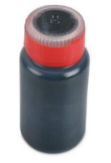 Flacon cu aproximativ 60 ml ferofluid;Poate fi folosit de mai multe ori;Include pipetă pentru o scoatere / returnare ușoară;Cod produs FERF60 sau echivalent18. Magnet neodim disc 20mm x 7mm, N48 – 4 bucMaterial: NdFeB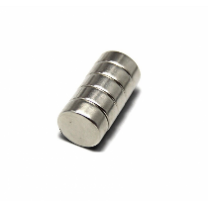 Forma: DiscDimensiuni: 20 x 7 mmAcoperire: NichelForta magnetica	: 10 kgCod produs N20x7K- N48 sau echivalent19. Piseta plastic 250ml – 2 buc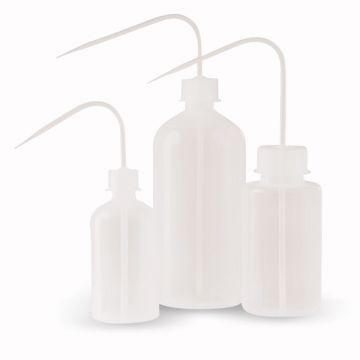 Piseta realizata din LDPE transparentVarful este alungit si realizat din PPVolum: 250 mlMateria:  LDPEFilet: GL 45, Inaltime: 146 mm, Diametru (Ø): 58 mmCod produs XY92.1 sau echivalent20.Suport universal – 1 buc Suport metalic cu baza de 210x135mm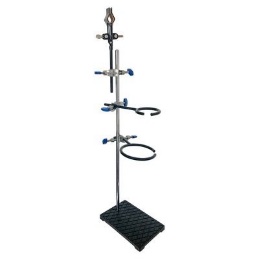 Tija metalica nichelata de 12mm grosime si h= 600mmPrevazut cu 3 brate:• 1 brat cu cleste• 1 brat cu inel avand diametrul interior de 60mm• 1 brat cu inel avand diametrul interior de 100mmCod produs CHUS sau echivalent21. Clema Mohr – 2 BUCClema Mohr din otel nichelat, utilizate la deformarea tuburilor de latex pentru reglarea debitului de lichid sau gaz.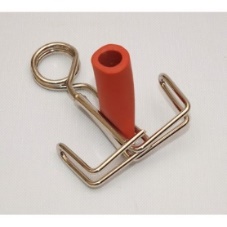 - Lungime 50mm- Latime 40mm- Diametru tub max. 15mmCod produs 1020015 sau echivalent22.Biureta cu robinet drept 25 ml – 1 buc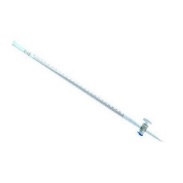 Cilindru vertical de sticla, prevazut  cu un robinet in partea inferioara.Material: sticla borosilicata.  Gradatie:  0,1 ml  Acuratete: ± 0,05 ml  Lungimea:  550 mmCod produs CHMS028 sau echivalent23. Clema Hoffman – 2 buc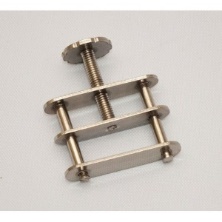 Material: otel, acoperire nichelPermite modificarea debitului unui furtunA se utiliza pentru furtuni ( sau alte tubulaturi ) cu diametrul de pana la 20 mm, Format: 35x50mmCod produs MW-12 sau echivalent24.Para de cauciuc pentru pipete, model universal, 100 ml – 1 buc Para realizata din cauciuc natural, fiind compatibila cu pipetele cu volum de pana la 100 ml.Presand valva, lichidul este aspirat pana la nivelul dorit, dozat partial sau evacuat complet.Evacuarea se realizeaza usor prin presarea valvelor automate corespunzatoare, Cod produs 011.02.002 sau echivalent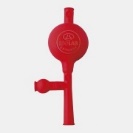 25.Palnie Buchner , 70 ml, Ø 62 mm – 1 buc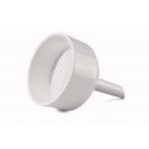 Palnie Buchner, realizata din portelan, cu suprafate netedeRezistenta excelenta impotriva acizilor si a bazelorRezistenta la temperaturi de pana la 1000 °CVolum: 70 mlDimensiuni exterioare (Ø): 62 mmDiametru disc filtrare (Ø): 55 mmAdancime palnie: 30 mmLungime coada: 64 mmAutoclavabila: NuCod produs XX45.1 sau echivalent26.Piseta verde cu gat ingust, 500 ml – 3 buc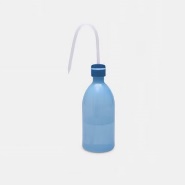 Piseta realizata din polietilena de culoare verdecu pereti densi si rezistenti la sfaramare si cu gat ingustTubul flexibil garanteaza un debit continuu prin simpla aplicare a unei presiuni asupra corpului sticleiGatul rotund permite ca debitul de lichid sa curga fara restrictii, fara a lasa vreun reziduuCorpul colorat ajuta la identificarea rapida si practica a continutului piseteiForma curbata a tubului asigura acces facil si precisVarful tubului poate fi taiat pentru a creste debitulVolum: 500 mlCod produs 062.05.05G sau echivalent27.Ochelari de protectie EN166 – 100 buc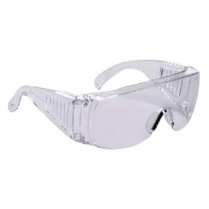 Se recomanda utilizarea in industria auto, electronica, textila,chimica, petrochimica, farmaceutica, metalurgica, Utilitati, Constructii, etc.Materialul utilizat pentru rame si lentile este policarbonat cu indicator de folosinta pentru performanta superioara de siguranta, confort si stilprotejeaza impotriva impactului mecanic, prafului si radiatiilor UVCuloarea lentilei: Transparent UV Radiation – Toate lentilele filtreaza 99,9% din radiatiile UVCod produs PGG166 sau echivalent28. BIURETA PELLET VALVA PTFE SI BANDA SCHELLBACH 25 ML  - 1 bucBiureta automata tip Pellet clasa AS  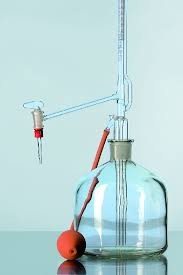 Capacitate : 25 ml Diviziune : 0,05 ml Cu valva PTFE Cf. ISO 385Banda SchellbachSetul include : biureta + rezervor de doi litri incolor + para biureta Cod produs 436623 sau echivalent29.PARA PENTRU BIURETE AUTOMATE PELLET - 1 bucPara pentru biurete automate Pellet 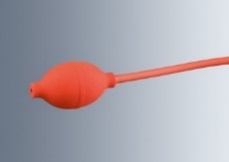 Model clasic Culoare : rosu Material : cauciuc Cod produs RB01 sau echivalent30. PARA CAUCIUC 100 ML – 5 buc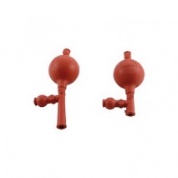 Para din cauciuc pentru pipete cu volum de maxim 100 ml Cu 3 valve : umplere, golire si eliberare aer Cod produs EAS5-002-025 sau echivalentTermen de livrare: 45 zile de la semnarea contractuluiA. Specificații tehnice solicitateB. Specificații tehnice ofertate[a se completa de către Ofertant]Denumire produs: „Echipamente de lucru în laborator (halate) pentru ROSE-RCM”Marca / modelul produsuluiDescriere generală: Pachetul va conține: Halat alb protectie personalizat – 30 bucFiecare produs va personalizat cu siglele și logo-urile proiectului, care se vor pune la dispozitia furnizorului la semnarea contractului Descriere generalăDetalii specifice şi standarde tehnice minim acceptate de către BeneficiarDetaliile specifice şi standardele tehnice ale produsului ofertatHALAT ALB ADAM PERSONALIZAT ECUSON SERIGRAFIE SIGLĂ MICĂ 1 CULOARE – 30 buc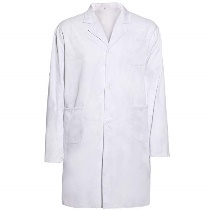 halat de lucru confecționat din bumbac 100%, 190 g/m², cu mâneci lungi, 2 buzunare în talie și 1 buzunar la piept, cordon cu nasture pentru reglare talie, la spate.(cantitătile din fiecare marime se va transmite la semnarea contractului)Personalizare, 1 culoare, în zona piept stânga, Cod produs ADAM sau echivalentTermen de livrare: max.45 zile de la semnarea contractuluiA. Specificații tehnice solicitateB. Specificații tehnice ofertate[a se completa de către Ofertant]Denumire produs: „Reactivi și substanțe de laborator pentru ROSE-RCM”Marca / modelul produsuluiDescriere generală: Pachetul va conține: diverși reactivi și substanțe de laboratorDescriere generalăDetalii specifice şi standarde tehnice minim acceptate de către BeneficiarDetaliile specifice şi standardele tehnice ale produsului ofertat1.Soda Caustica Fulgi 25Kg – 1 sac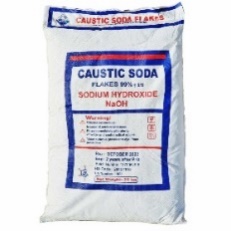 Amblare : Sac 25 kg( sau alte cantități, dar în total 25 kg)Aspect – fulgiCuloare – albaContinut in hidroxid de sodiu – min. 98,0%Continut in clorura de sodiu ppm. – max. 200Continut in carbonat de sodiu – max. 0,5%Continut in Fe2O3 ppm. max. – 10Continut in nichel ppm. max. – 2,5Cod produs  00000042 – 2 sau echivalent2. PERMANGANAT DE POTASIU AGR 500 G -  3 bucPermanganat de potasiu AGR  - KMnO4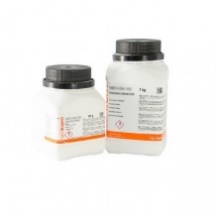 Ambalare : recipient plasticCapacitate : 500 g Prezentare : cristale de culoare violetPuritate ≥ 99.5%Substante insolubile in apa (H2O) ≤ 0.1%Clorura (Cl–) ≤ 0.005%,Impuritati insolubile (fara MnO2) ≤ 0.01%Nitrogen total ≤ 0.005%, Fier (Fe) ≤ 0.005%,Sulfati (SO4) ≤ 0.005%,Cupru (Cu) ≤ 0.001%Plumb (Pb) ≤ 0.002%Cod produs  KMNO-00A-500 sau echivalent3.Acid azotic tehnic, 1 litru  –  2 bucAcid azotic 60% tehnic industrial - are formula moleculara HNO3 CAS 7697-37-2Cod produs  RS2028 sau echivalent4.Acid acetic glacial, 1litru – 1 bucAcid acetic glacial - are formula moleculara CH3COOH  CAS 64-19-7,Cod produs  RS2026 sau echivalent5.Clorura de fier (III) solutie min. 40%, 500 GR -1 bucClorura de fier (III) solutie formula moleculara FeCl3 Clorura ferica,CAS 7705-08-0Cod produs  RS2087 sau echivalent6.Apa oxigenata 35 %,  1kg – 1 bucPerhidrol 35% / Apa oxigenata 35% formula moleculara: H2O2 , CAS 7722-84-1Cod produs  RS2149 sau echivalent7.Toluen, 1 L – 1 bucformula moleculara: C6H5CH3 , CAS 108-88-3Cod produs  RS2181 sau echivalent8.Alcool etilic absolut 99,9-100% - reactiv p.a. , 1L – 2 litriConcentratie: 99,9-100%Cod produs  RLB0018 sau echivalent9.Alcool metilic p.a., 1 litru – 2 bucAlcool metilic p.a. - reactiv de laborator, utilizat pentru analize. este de puritate analitică pentru sinteze și analize chimice;Cod produs  RLB0019 sau echivalent10.Acetona pura 20L – 2 bucPuritate: 99,9%;Aspect : lichid;Culoare : incolor;Miros : dulce aromatic;Cod produs  00000423 sau echivalent11. 4-Hydroxybenzoic acid, 50 gr – 2 bucPuritate, min. 99%, CAS: 99-96-7Cod produs  240141-50G sau echivalent12. Acid lactic,  1 kg – 1 bucPuritate , min. 85%, FCCDL-Lactic acid, 2-Hydroxypropionic acidFormula: CH3CH(OH)COOH, CAS: 50-21-5Cod produs  W261106-1KG-K sau echivalent13. L-PHENILALANINA, 100 g - 1 buc2-Amino-3-phenylpropionic acid, H-L-Phe-OHFormula: C9H11NO2, CAS: 63-91-2Cod produs 4491.1  sau echivalent14. Colesterol, 100G - 1 bucFormula molecularăC₂₇H₄₆O Puritate, min.92%, Nr. CAS 57-88-5 biological source: sheep woolCod produs 8866.1/ C8503-100G sau echivalent15. D(+)-Maltose monohydrate, 1 KG  - 1 bucMaltobiose, CAS  6363-53-7Cod produs  8951.4  sau echivalent16.L-Methionine, 250 G – 1 bucH-L-Met-OH, 2-Amino-4-methyl-mercapto butyric acidformula C5H11NO2S, CAS  63-68-3Cod produs  9359.1 sau echivalent17.Resorcinol, 100 g – 4 bucDenumirea substanței Resorcinol Formula moleculară C₆H₆O₂ Masa moleculară 110,1 g/mol CAS 108-46-3 Identificarea substanței:  Resorcinol ≥ 99%, pentru biochimie Denumire alternative: 1,3-DihidroxibenzenCod produs  5727.1 sau echivalent18.Pigment cosmetic mat 18 roșu, 3g - 5 buc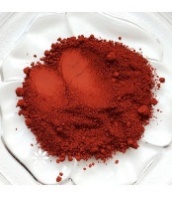 Ambalaj: 3 grPigment cosmetic mineral potrivit pentru utilizarea în produse cosmetice de îngrijire, machiaj și săpunuri.Ingrediente: Iron Oxide Red CI 77491Dimensiuni particule: 1 μmpigment de înaltă puritate, grad cosmetic,pudră ultrafină, nu conține nanoparticuleculoare intensă, matăpoate fi folosit ca ingredient în produsele de machiaj mineral: fard de ochi, pudre libere sau compacte, blush, fond de ten, corector, mascara, tuș de pleoape, rujîn amestecuri de pudre se recomandă măcinarea într-un mojar sau într-o râșniță de cafea pentru a obține nuanțe omogenese poate combina cu pudre vegetale sau minerale precum sericit, stearat de magneziu, amidon cosmetic, argilă albă, pudră micronizată de orez, pentru colorarea cosmeticelor, în creme, unturi de corp; se include de regulă în faza uleioasăpentru colorarea săpunurilor preparate prin metoda la rece și a săpunurilor melt & pour; se include pre-dispersat în ulei vegetal, ulei esențial sau parfumantDate de siguranță: numai pentru uz cosmetic; nu inhalați praful atunci când deschideți ambalajul și lucrați cu acest produs.Cod produs: M-1194 sau echivalent19.Pigment cosmetic mat 09 galben, 3g - 5 bucPigment cosmetic mineral potrivit pentru utilizarea în produse cosmetice de îngrijire, machiaj și săpunuri.Ingrediente: Iron Oxide Yellow CI 77492 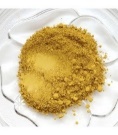 Dimensiuni particule: 1 μmpigment de înaltă puritate, grad cosmetic,pudră ultrafină, nu conține nanoparticuleculoare intensă, matăpoate fi folosit ca ingredient în produsele de machiaj mineral: fard de ochi, pudre libere sau compacte, blush, fond de ten, corector, mascara, tuș de pleoape, rujîn amestecuri de pudre se recomandă măcinarea într-un mojar sau într-o râșniță de cafea pentru a obține nuanțe omogenese poate combina cu pudre vegetale sau minerale precum sericit, stearat de magneziu, amidon cosmetic, argilă albă, pudră micronizată de orezpentru colorarea cosmeticelor, în creme, unturi de corp; se include de regulă în faza uleioasăpentru colorarea săpunurilor preparate prin metoda la rece și a săpunurilor melt & pour; se include pre-dispersat în ulei vegetal, ulei esențial sau parfumantDate de siguranță: numai pentru uz cosmetic; nu inhalați praful atunci când deschideți ambalajul și lucrați cu acest produs.Cod produs: M-1219  sau echivalent20.Pigment cosmetic mat 15 albastru, 3g- 5 bucPigment cosmetic mineral potrivit pentru utilizarea în produse cosmetice de îngrijire, machiaj și săpunuri.Ingrediente: CI 77007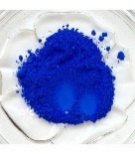 Dimensiuni particule: 1 μmpigment de înaltă puritate, grad cosmetic,pudră ultrafină, nu conține nanoparticuleculoare intensă, matăpoate fi folosit ca ingredient în produsele de machiaj mineral: fard de ochi, pudre libere sau compacte, blush, mascara, tuș de pleoape, rujîn amestecuri de pudre se recomandă măcinarea într-un mojar sau într-o râșniță de cafea pentru a obține nuanțe omogenese poate combina cu pudre vegetale sau minerale precum sericit, stearat de magneziu, amidon cosmetic, argilă albă, pudră micronizată de orezpentru colorarea cosmeticelor, în creme, unturi de corp; se include de regulă în faza uleioasăpentru colorarea săpunurilor preparate prin metoda la rece și a săpunurilor melt & pour; se include pre-dispersat în ulei vegetal, ulei esențial sau parfumantDate de siguranță: numai pentru uz cosmetic; nu inhalați praful atunci când deschideți ambalajul și lucrați cu acest produs.Cod produs: M-1220 sau echivalent21.Pigment cosmetic mat 10 roz, 3g- 5 bucPigment cosmetic mineral potrivit pentru utilizarea în produse cosmetice de îngrijire, machiaj și săpunuri.Ingrediente: CI 77007Dimensiuni particule: 1 μmpigment de înaltă puritate, grad cosmetic,pudră ultrafină, nu conține nanoparticuleculoare intensă, mată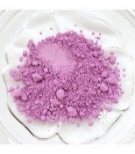 poate fi folosit ca ingredient în produsele de machiaj mineral: fard de ochi, pudre libere sau compacte, blush, fond de ten, corector, mascara, tuș de pleoape, rujîn amestecuri de pudre se recomandă măcinarea într-un mojar sau într-o râșniță de cafea pentru a obține nuanțe omogenese poate combina cu pudre vegetale sau minerale precum sericit, stearat de magneziu, amidon cosmetic, argilă albă, pudră micronizată de orezpentru colorarea cosmeticelor, în creme, unturi de corp; se include de regulă în faza uleioasăpentru colorarea săpunurilor preparate prin metoda la rece și a săpunurilor melt & pour; se include pre-dispersat în ulei vegetal, ulei esențial sau parfumantDate de siguranță: numai pentru uz cosmetic; nu inhalați praful atunci când deschideți ambalajul și lucrați cu acest produs.Cod produs: M-1252  sau echivalent22.Pigment cosmetic mat 17 verde, 3G - 5 bucPigment cosmetic mineral potrivit pentru utilizarea în produse cosmetice de îngrijire, machiaj și săpunuri.Ingrediente: CI 77288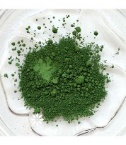 Dimensiuni particule: 1 μm pigment de înaltă puritate, grad cosmetic,pudră ultrafină, nu conține nanoparticuleculoare intensă, matăpoate fi folosit ca ingredient în produsele de machiaj mineral: fard de ochi, pudre libere sau compacte, corector, mascara, tuș de pleoapeîn amestecuri de pudre se recomandă măcinarea într-un mojar sau într-o râșniță de cafea pentru a obține nuanțe omogenese poate combina cu pudre vegetale sau minerale precum sericit, stearat de magneziu, amidon cosmetic, argilă albă, pudră micronizată de orezpentru colorarea cosmeticelor, în creme, unturi de corp; se include de regulă în faza uleioasăpentru colorarea săpunurilor preparate prin metoda la rece și a săpunurilor melt & pour; se include pre-dispersat în ulei vegetal, ulei esențial sau parfumantDate de siguranță: numai pentru uz cosmetic; nu inhalați praful atunci când deschideți ambalajul și lucrați cu acest produs.Cod produs: M-1221  sau echivalent23. Pigment cosmetic mat 27 violet,  - 5 bucPigment cosmetic mineral potrivit pentru utilizarea în produse cosmetice, machiaj și săpunuri.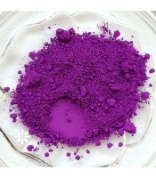 Ingrediente: CI77742 / CI 77007Dimensiuni particule: 1 μmpigment de înaltă puritate, grad cosmeticpudră ultrafină, nu conține nanoparticuleculoare intensă, matăpoate fi folosit ca ingredient în produsele de machiaj mineral: fard de ochi, pudre libere sau compacte, blush, fond de ten, corector, mascara, tuș de pleoape, rujîn amestecuri de pudre se recomandă măcinarea într-un mojar sau într-o râșniță de cafea pentru a obține nuanțe omogenese poate combina cu pudre vegetale sau minerale precum sericit, stearat de magneziu, amidon cosmetic, argilă albă, pudră micronizată de orezpentru colorarea cosmeticelor, în creme, unturi de corp; se include de regulă în faza uleioasăpentru colorarea săpunurilor preparate prin metoda la rece și a săpunurilor melt & pour; se include pre-dispersat în ulei vegetal, ulei esențial sau parfumantDate de siguranță: numai pentru uz cosmetic; nu inhalați praful atunci când deschideți ambalajul și lucrați cu acest produs.Cod produs: M-1345  sau echivalent24.Ulei esențial de Portocală dulce Bio, Ecocert / Cosmo, 10 ml – 4 bucINCI: Citrus Aurantium Dulcis Peel OilStatus: 100% pur și natural, E.O.B.B.D. definit botanic și biochimic, Cosmos OrganicClasificare: grad cosmeticMetoda De Obținere: presat la recePartea Plantei: coajăProcesare: spectru complet, nefracționat, nedenaturat, nediluat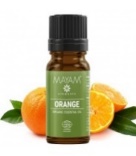 Natural Index: ISO 16128: Natural 1.0Constituenți Principali: limonene, myrceneAspect: portocaliu , lichid, vâscozitate scăzutăMiros, Aromă: citric, caracteristicNotă Parfum: nota de vârfSolubilitate: în ulei, în alcool etilicDozaj: conform IFRABeneficii Cheie: tonic cutanat, relaxant, calmant cutanatIndicații Specifice: stres, stări tensionate, insomnie, răceală, nas înfundat, wellnessPotrivit Pentru: masaj, parfumerie, aromaterpie, cosmetică, baie & igienă, menajCod produs: M-1128  sau echivalent25.Ulei esențial de Lavandă, 10 ml  - 4 bucINCI: Lavandula Angustifolia OilStatus: 100% pur și natural, E.O.B.B.D. definit botanic și biochimic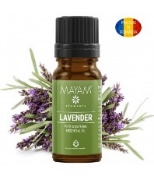 grad cosmeticMetoda De Obținere: distilare cu aburPartea Plantei: floriProcesare: spectru complet, nefracționat, nedenaturat, nediluatNatural Index: ISO 16128: Natural 1.0Constituenți Principali: linalyl acetate, linalool, lavandulyl acetate, b-caryophyllene, farneseneAspect: lichid, ușor gălbui, vâscozitate scăzutăMiros, Aromă: caracteristic , floral, erbaceuNotă Parfum: nota de vârf, notă de mijlocSolubilitate: în alcool etilic, în uleiBeneficii Cheie: antalgic, reparator, relaxant, antiinflamator, regenerator, purifiant, cicatrizant, antispasmodicCod produs: M-1404  sau echivalent26.Ulei esențial de Mentă, 10 ml - 5 bucINCI: Mentha Piperita Leaf OilStatus: 100% pur și natural, E.O.B.B.D. definit botanic și biochimicClasificare: grad cosmeticMetoda De Obținere: distilare cu aburPartea Plantei: frunzeProcesare: spectru complet, nefracționat, nedenaturat, nediluatNatural Index: ISO 16128: Natural 1.0Constituenți Principali: menthol, menthone, menthyl acetate, neomentholAspect: lichid, ușor gălbui, vâscozitate scăzută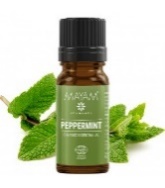 Miros, Aromă: puternic, caracteristicNotă Parfum: nota de vârfSolubilitate: în alcool etilic, în uleiDozaj: conform IFRABeneficii Cheie: antalgic, expectorant, răcoritor, revigorant, tonic general, digestivIndicații Specifice: dureri de cap, vânătăi, umflături, oboseală, epuizare, greață, rău de mișcare, picioare grele, răceală, nas înfundatPotrivit Pentru: baie & igienă, săpunuri, masaj, igienă orală, parfumerie, aromaterpieCod produs: M-1331  sau echivalent27.Ulei esențial de Ylang-Ylang complet, 10 ml – 2 bucINCI: Cananga Odorata Flower OilConstituenți Principali: germacrene, alpha farnesene, beta caryophyllene, benzyl benzoate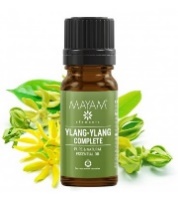 Beneficii Cheie: afrodisiac, tonic cutanat, relaxant, antispasmodic, antiinflamatorIndicații Specifice: wellness, libidou scăzut, furie, iritabilitate, depresie, moral scăzut, stres, stări tensionate, angoase, anxietatePotrivit Pentru: săpunuri, cosmetică, aromaterpie, parfumerie, masajCod produs: M-1576  sau echivalent28.Parfumant natural Lily of the Valley, 10 ml – 4 buc METODA DE OBȚINERE: un melanj de substanțe naturale aromatice obținut din uleiuri esențiale, fracțiuni izolate din uleiuri esențiale (compuși obținuți prin distilare fracționată) și substanțe aromatice extrase din materii prime vegetale prin procese de fermentare, macerare sau hidroliză.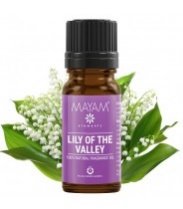 Sunt în conformitate cu cele mai recente modificări ale Directivei Europene privind produsele cosmetice și cu codurile IFRA.Compoziție: un amestec concentrat de substanțe aromatice, complet natural, de origine vegetală, fără ingrediente de sinteză sau conservanțieste potrivit atât pentru parfumarea cosmeticelor cât și pentru crearea de parfumurieste o alegere bună pentru produse de îngrijire a tenului, pentru produse de îngrijire corporalăEste un parfumant complex ce se poate utiliza ca unică esență de parfumare în preparatele cosmetice și de parfumerie, în același timp se poate combina cu alte substanțe parfumante, uleiuri esențiale sau absolute, pentru a modula ori accentua anumite note.Proprietăți organoleptice: lichid clar, gălbuiSolubil în alcohol, dispersabil în uleiuri, emulsii.Ingrediente (INCI): parfumUtilizare în cosmeticăparfumarea cremelor și loțiunilor preparate prin emulsificareparfumarea balsamurilor, uleiurilor, a preparatelor anhidreparfumant pentru produse de igienă, săpunurișampoane, geluri de dușÎn compozițiile cosmetice, parfumantul se adaugă de regulă la final, la rece.Cod produs: M-1355  sau echivalent29.Parfumant natural Flori de Tiare, 10 ml – 4 bucMETODA DE OBȚINERE: un melanj de substanțe naturale aromatice obținute din uleiuri esențiale, fracțiuni izolate de uleiuri esențiale (compuși obținuți prin distilare fracționată) și substanțe aromatice extrase din materii prime vegetale, prin procese de fermentare, macerare sau hidroliză.Sunt în conformitate cu directivele europene privind produsele cosmetice și cu codurile IFRA.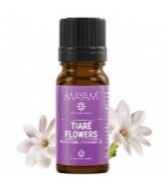 Compoziție: compus aromatic concentrat, complet natural, de origine vegetală, fără ingrediente de sinteză, fără conservanțiProprietăți organoleptice: lichid clar, ușor gălbuiSolubil în uleiuri, emulsii și alcool Ingrediente (INCI): parfumUtilizare în cosmetic,parfumarea cremelor, loțiunilor preparate prin emulsificareparfumarea balsamurilor, uleiurilor, a preparatelor anhidreparfumant pentru măști, seruri și creme capilareșampoane, geluri de dușÎn compozițiile cosmetice și de igienă, parfumantul se adaugă de regulă la final, la rece.Cod produs: M-1245  sau echivalent30.WTW™ Nitrate Test Kits, Model N2/25 – 1 kit Range: 0.5 - 25.0 mg/l NO3-N, 2.2 - 110.7 mg/l NO3. 25 Tests/Kit For Use With (Equipment): PhotoLab™ S6, PhotoLab™ S12, PhotoLab™ Spectral, spectroFlex, Photoflex photometersCod produs 252073 sau echivalent31.WTW™ Ammonium Cell Test Kit, Model NH4-N 14739 – 1 kitRange: 0.010 - 2,000 mg/l NH4-N, 0.01 - 2.58 mg/l NH4+ 25 Tests/Kit For Use With (Equipment): PhotoLab™ S6, PhotoLab™ S12, PhotoLab™ Spectral, spectroFlex, Photoflex photometersCod produs 250495 sau echivalent32.METILORANGE pulbere, 25 g – 2 buc25 g,pulbereCod produs Indigen sau echivalent33.Eriochrome black T, C.I. 14645, indicator for metal titration, 100g – 1 buc CAS 1787-61-7Formula C20H12N3NaO7S. M = 461,38 g/molCod produs NE00450100 sau echivalent34.AMONIAC 25% CP, 1 L – 5 litriContinut 25+/-1 % Cod produs Indigen sau echivalent35.4-Phenylazophenol, 98%, 100 g - 1 bucC12H10N2OCAS 1689-82-3 Cod produs B25198.22 sau echivalentTemen de livrare: maxim 45 zile de la semnarea contractului